TEŽJA NALOGA: PREBERI, POBARVAJ IN NARIŠI PO NAVODILIH:NA  SLIKI  JE  MOJČINA SOBA. ZAVESE  SO  ORANŽNE  BARVE. MODRA  POLICA  NAD POSTELJO  JE  POLNA  KNJIG. ODEJA  JE  VIJOLIČNE  BARVE.BLAZINI  (VZGLAVNIKA)  STA  SVETLO  MODRI.OB  POSTELJI  NA  TLEH  LEŽIJO  ROZA  COPATKI  IN  RDEČA  ŽOGA.OMARICA  S  PREDALI  JE  ZELENE  BARVE.SVETILKA  JE  MODRA,  ZVEDICE  NA  NJEJ  PA  SO  RUMENE.NAD  KNJIŽNO  POLICO  JE  STENSKA  SLIKA  S  SONČNICO. 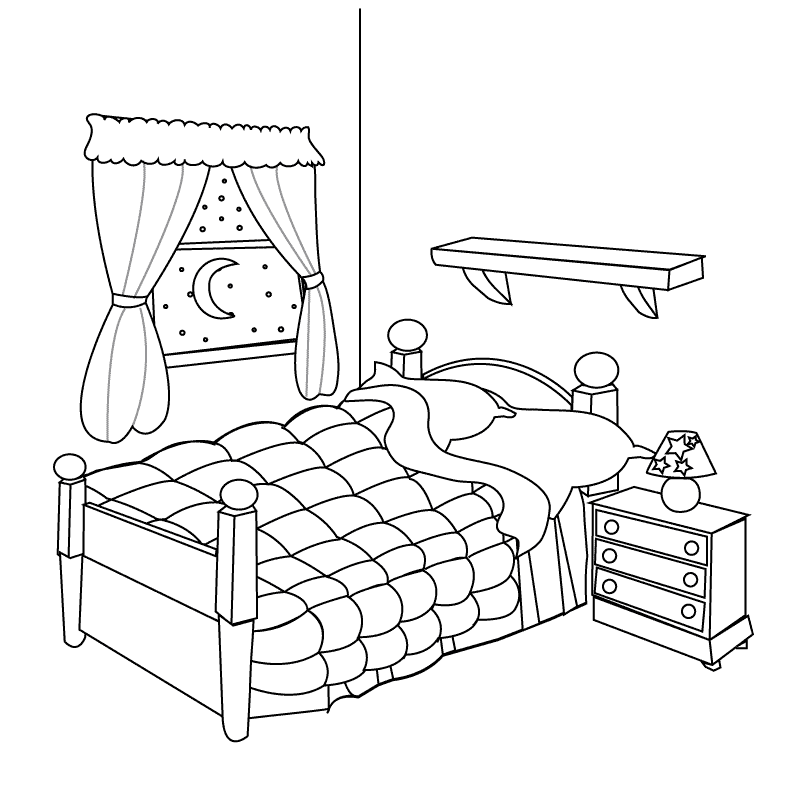 